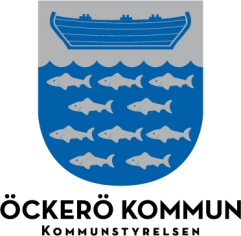 Öckerö 2021-03-09KALLELSE till ledamöterUNDERRÄTTELSE till ersättareBeslutsorganBygg- och miljönämndenTid och platsTisdag 16 mars, kl 08:30, DistansmöteFörmöte alliansen, kl 08:00, Distansmöte1.UppropDnr
Val av justerare     Kerstin SternerTillkomna och utgående ärendenUppföljning efter decemberHönö 2:94, Ansökan om strandskyddsdispens (Linda)2021-38Rörö 2.200, Bygglov Nybyggnad enbostadshus (Irene)L 2020-000165Hyppeln 1.39, Bygglov Tillbyggnad enbostadshus  L 2020-000105Knippla 1.114, Bygglov Nybyggnad Handelsbod, återuppbyggnadL 2020-000253Hult 1.665, Bygglov Nybyggnad EnbostadshusL 2020-000013Hönö 1:213, Bygglov om- och tillbyggnad bostadshus (Thang)L 2020-000319Källö 1:77, Bygglov tillbyggnad bostadshusL 2020-000152Röd 1:5, Sanktionsavgift påbörjad utan startbeskedL 2019-000230Rörö 2:18, Ansökan om förhandsbeskedL 2021-000007Hönö 1:38, Bygglov nybyggnad enbostadshus (Nassir) L 2020-000222Inbjudningar, kurser och konferenser16DomarMark- och miljödomstolen, 2021-01-22, Grötö 1:133Mark- och miljödomstolen, 2021-02-10, Hönö 1:315Länsstyrelsen 2021-02-11, Hönö 1:371Länsstyrelsen 2021-02-04, Hönö 22:1Länsstyrelsen 2021-02-08, Källö 1:8617Redovisning av delegationsbeslutDelegationslista bostadsanpassning, 2021-01-27 – 2021-03-0718InformationEnhetschef informerarHult 3:12 - Utvändig ändring Restaurang och hotellL 2021-000034  19Övrigt*Göran Ohlsson                                                           Jacob Österlund
Ordförande                                                                 Nämndsekreterare